 PROXY BALLOT FOR 2020 ANNUAL ELECTION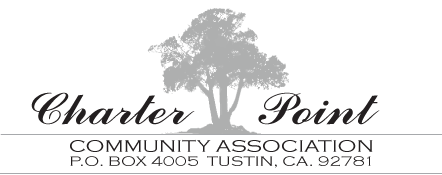 BOARD MEETING MARCH 25, 2020I/We “_________________________________ “ hereby designate the current CPCA Board of             		 First and last name(s)Directors or “___________________________________” to act on my/our behalf for the			Designee first and last name		CPCA 2020 ANNUAL BOARD ELECTIONS on March 25, 2020. I/We authorize to exercise my/our vote on all matters which come before the AnnualMembership ELECTIONS on March 25, 2020 meeting for the purpose of the Election of Board Members for the 2020 term. If the designee space is left blank you will empower CPCA board of directors to vote on your behalf.Date:______________	Homeowner Signature:___________________________________Date:______________	Homeowner Signature:___________________________________Please complete this proxy, sign and date your name above, and return by mail or email before March 20, 2020 to:Charter Point Community AssociationP.O. Box 4005Tustin, CA. 92781or email to: charterpoint@cox.net Meeting Location: 10762 Brighton Drive  7:30pm